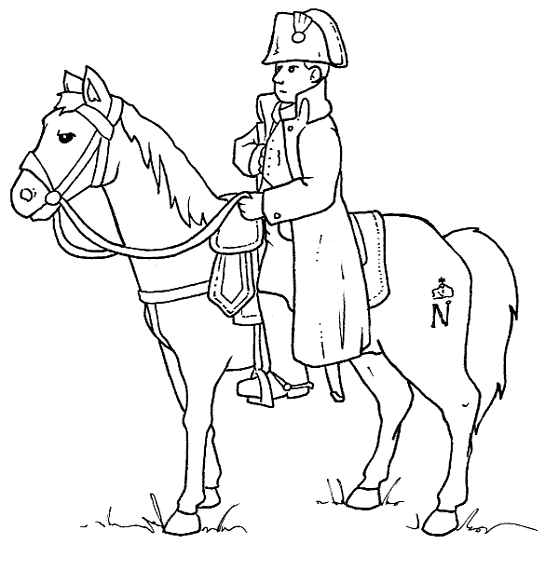 Complète cette carte d’identité de Napoléon  :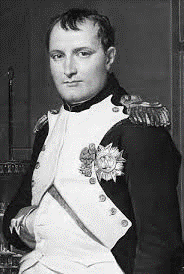 Observe cette gravure anglaise :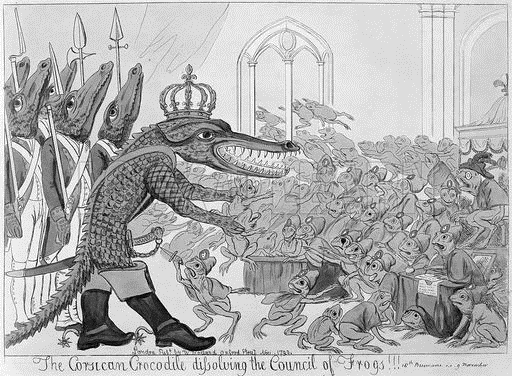 Quels animaux ont été choisis pour représenter les députés ?Les députés sont représentés par des ......................................................Donne la définition de « coup d’état » :C’est une prise de ........................... par la .......................................Explique maintenant pourquoi l’artiste a représenté Napoléon en animal féroce : ....................................................................................................................................................................................................................Observe cette estampe :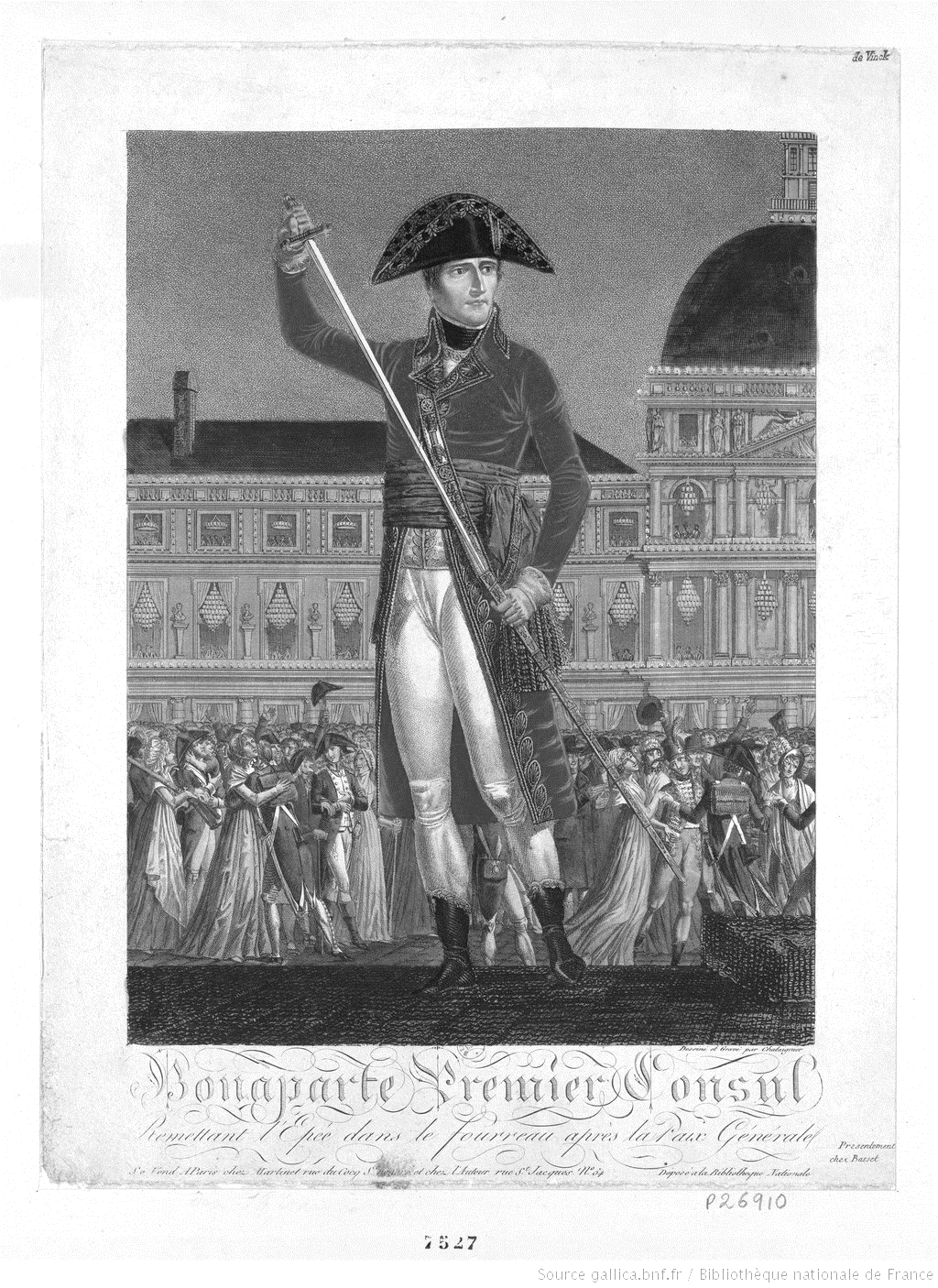 Ranger « l’épée dans le fourreau », que signifie donc ce geste de Napoléon ?Ce geste signifie que ........................................................................................................................................................................Complète ce tableau avec les noms des attributs du pouvoir représentés :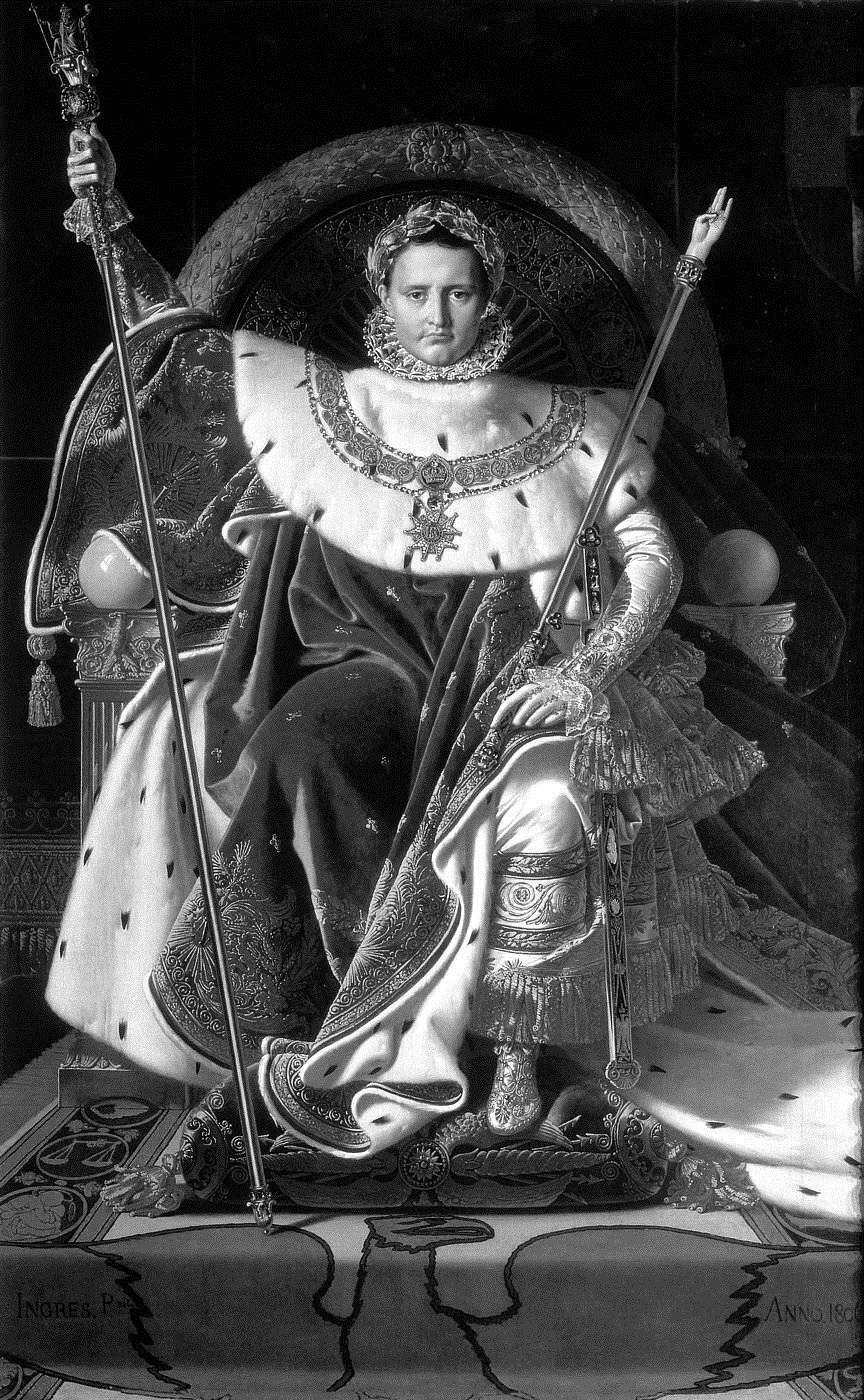 Jean-Auguste Dominique Ingres, Napoléon Ier sur le trône impérial, 1806.En quelle année Napoléon Bonaparte a-t-il été sacré Empereur ?Napoléon a été sacré Empereur en ....................................................Observe cette caricature de Napoléon et réponds aux questions :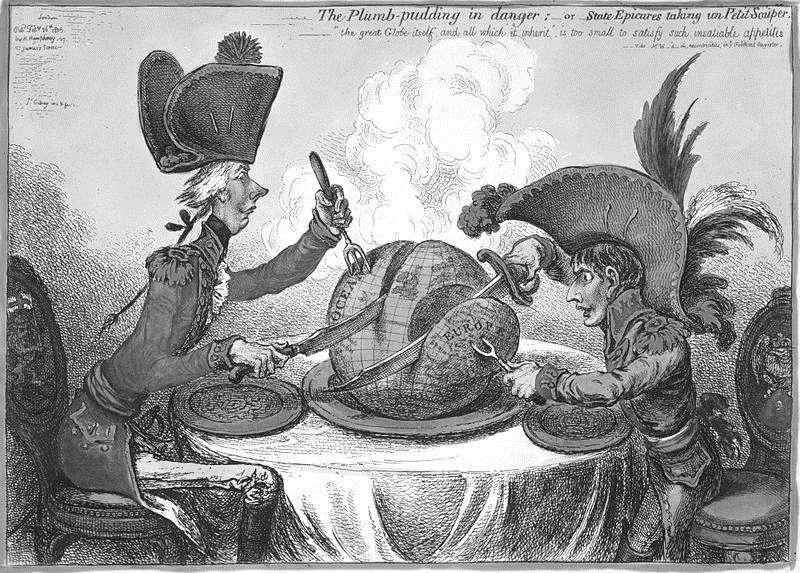 James Gillray, Le Pudding en danger, ou, des états épicuriens prenant un « petit souper », 1805.L’homme à gauche est William Pitt, un homme politique anglais. Il est assis à une table avec Napoléon. Les deux personnages se partagent un grand pudding aux fruits secs portant un carte du monde. Le nouvel empereur, et son opposant le premier ministre anglais, se partagent le monde. Que représente la « part » découpée par Napoléon ?La part découpée par Napoléon représente l’...........................................Cite le nom d’au moins deux pays conquis par Napoléon et appartenant à son Empire : ................................................................................................Observe ces photos représentant des éléments de l’héritage napoléonien puis légende ces éléments :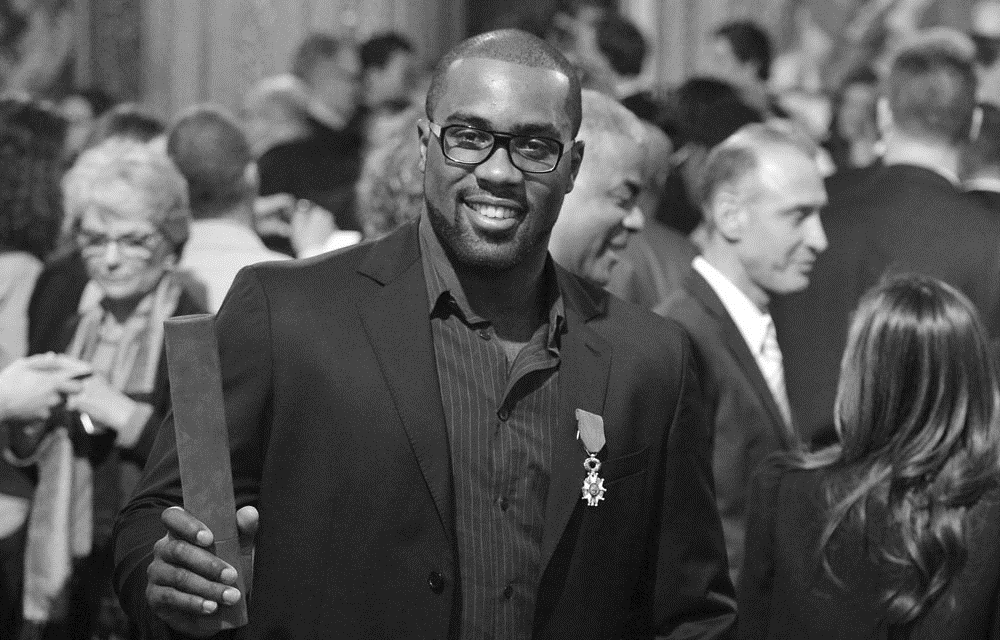 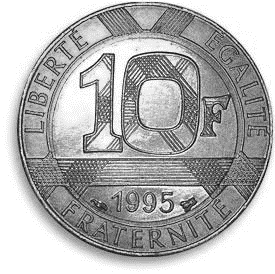 La l................. d’....................Le f....................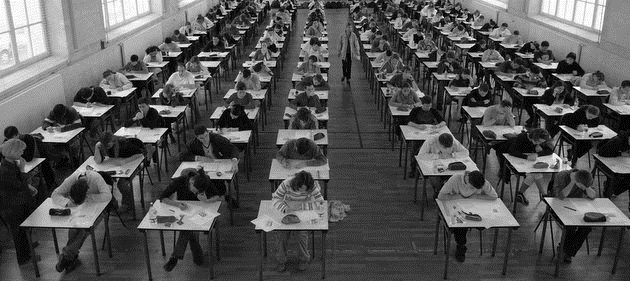 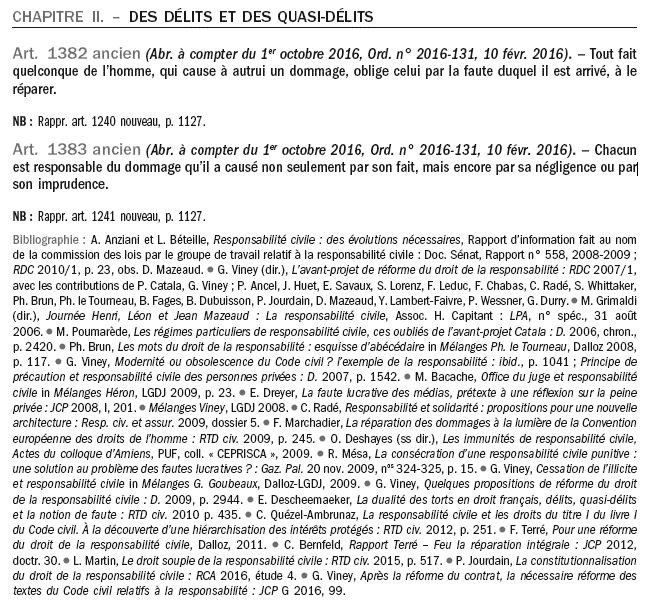 Le b..............................Le c.............. c.................